2014.6.24　カゴメ食育講義～神戸市立高丸小学校様　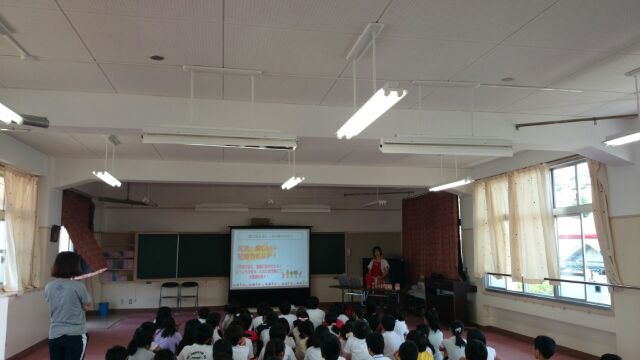 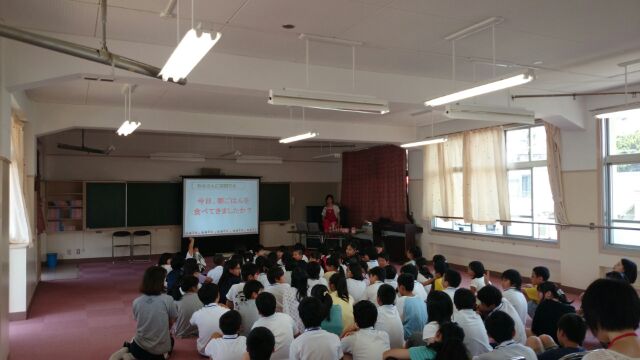 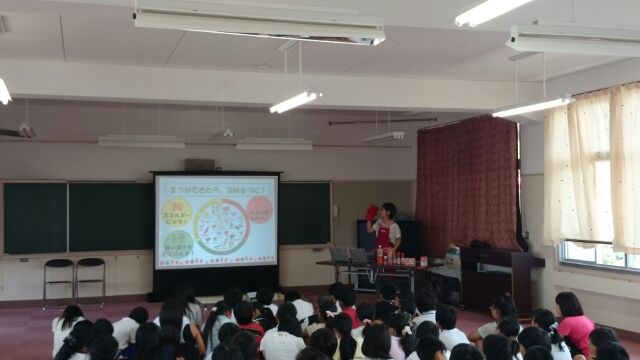 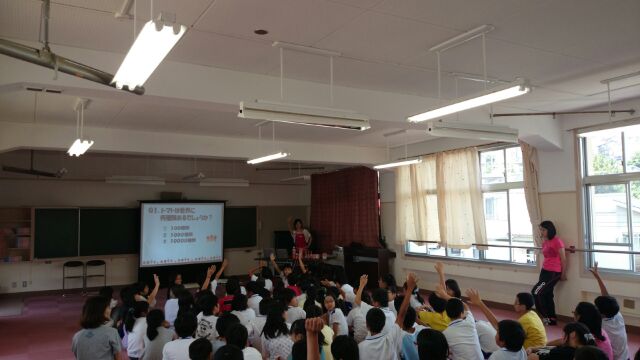 